Dear Sir/Madam,1	The International Telecommunication Union (ITU) is co-organizing the IoT Week 2017 event together with the IoT Forum, the University of Applied Sciences and Arts of Western Switzerland and Mandat International. It will be a major conference on the Internet of Things (IoT) and will gather top experts, innovators and stakeholders in the Internet of Things. It is the place where emerging IoT technologies, strategies, and policies will be discussed and partnerships developed.2	After several editions across Europe, it will be hosted in Geneva at the International Conference Centre of Geneva (CICG) from 6 to 9 June 2017.3	The 2017 edition is growing in scope and will encompass:•	IoT Emerging Technologies and Research, reviewing the latest developments in the field of IoT research and innovation, and identifying future trends;  •	IoT and Sustainable Development, with the adoption of the “International Declaration on IoT for Sustainable Development” to support the 17 SDGs adopted by the UN; •	IoT Security and Privacy, which will address inter alia cybersecurity development for the IoT and the impact of the recent evolution of personal data protection and privacy norms at the European level and in other regions;•	IoT Business, Finance, and Industry 4.0, discussing market prospectives, new financial and business models, as well as the impact of IoT on industry and factories of the future; •	The 1st IEEE endorsed Global IoT Summit (GIoTS) presenting selected scientific articles on the most recent IoT innovations;•	An IoT Hackathon for developers;•	An Exhibition Area presenting emerging IoT technologies and partners.4	To participate, online registration and payment is required at http://iot-week.eu/registration-2017/. 5	For an active role in the preparation of the International Declaration on IoT for Sustainable Development, please submit online suggestions at http://iot-week.eu/iot-and-sustainable-development/. 6	You will find more information from the conference website at www.iot-week.eu.Yours faithfully,Chaesub Lee
Director of the Telecommunication
Standardization Bureau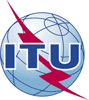 International telecommunication unionTelecommunication Standardization BureauInternational telecommunication unionTelecommunication Standardization BureauGeneva, 17 February 2017Geneva, 17 February 2017Ref:TSB Circular 11TSB Workshops/JUTSB Circular 11TSB Workshops/JUTo:-	Administrations of Member States of the Union;-    Regional and other International Organizations;-	ITU-T Sector Members;-	ITU-T Associates;-	ITU AcademiaTo:-	Administrations of Member States of the Union;-    Regional and other International Organizations;-	ITU-T Sector Members;-	ITU-T Associates;-	ITU AcademiaTel:+41 22 730 5808+41 22 730 5808To:-	Administrations of Member States of the Union;-    Regional and other International Organizations;-	ITU-T Sector Members;-	ITU-T Associates;-	ITU AcademiaTo:-	Administrations of Member States of the Union;-    Regional and other International Organizations;-	ITU-T Sector Members;-	ITU-T Associates;-	ITU AcademiaFax:+41 22 730 5853+41 22 730 5853To:-	Administrations of Member States of the Union;-    Regional and other International Organizations;-	ITU-T Sector Members;-	ITU-T Associates;-	ITU AcademiaTo:-	Administrations of Member States of the Union;-    Regional and other International Organizations;-	ITU-T Sector Members;-	ITU-T Associates;-	ITU AcademiaE-mail:tsbworkshops@itu.int tsbworkshops@itu.int Copy:-	To the Chairmen and Vice-Chairmen of ITU-T Study Groups;-	To the Director of the Telecommunication Development Bureau;-	To the Director of the Radiocommunication BureauCopy:-	To the Chairmen and Vice-Chairmen of ITU-T Study Groups;-	To the Director of the Telecommunication Development Bureau;-	To the Director of the Radiocommunication BureauSubject:IoT Week 2017 (Geneva, Switzerland, 6-9 June 2017)IoT Week 2017 (Geneva, Switzerland, 6-9 June 2017)IoT Week 2017 (Geneva, Switzerland, 6-9 June 2017)IoT Week 2017 (Geneva, Switzerland, 6-9 June 2017)